Long Term Overview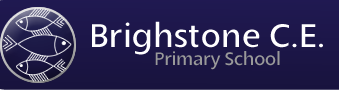 Year 1 and Year 2Including the Reading JourneyTheme        Genre       AuthorInclude a range of fiction, non-fiction and poetryInclude a range of text types (e.g. film, animation, text, picture book)Font key: Year 1 Year 2 bothAutumn 1Autumn 2Spring 1Spring 2Summer 1Summer 2Topic nameAmazing Animals and Homely HabitatsToys / ChristmasY1: Seasons and weatherY2: Mr Men and Little MissOnce Upon a TimeY1: PlantsY2: CastlesY1: DinosaursY2: Shipwreck!EnglishReading Journey 1Reading Journey 1Reading Journey 1Reading JourneyReading Journey 1Reading Journey 1EnglishFiction: Rosie’s WalkFiction: The Scarecrow Who Didn’t ScareFiction: That Rabbit Belongs to Emily BrownTheme (adventure and fantasy): Taking Flight animation from The Literacy ShedNon-fiction: Nature CallsAuthor: Roger Hargreaves’ Mr Men and Little Miss booksFiction: Fairy tales and traditional talesFiction: Alternative fairy tales and traditional talesAuthor: Charlotte Middleton’s Christopher Nibbles series of books;The Very Hungry CaterpillarNon-fiction: Castle information books / PPT?Film: Andy’s DinosaursNon-fiction: Info books about dinosaursFiction: The Lighthouse Keeper – A Cautionary TaleEnglishReading Journey 2Reading Journey 2Reading Journey 2Fiction: Fairy tales and traditional talesFiction: Alternative fairy tales and traditional talesReading Journey 2Reading Journey 2EnglishFiction: Percy the Park-keeperFiction: TiddalikCheer up your teddy, Emily BrownPoetry: Winter Wonderland Poetry: Acrostic poemsPoetry: Mr Men and Little MissFiction: Fairy tales and traditional talesFiction: Alternative fairy tales and traditional talesNon-fiction books about plants and minibeastsInstructions: How to create a castleFilm: Andy’s DinosaursNon-fiction: Info books about dinosaursPoetry: Sea poetryScienceAnimals, inc humansLiving things and their habitatsEveryday materialsMaterials and their propertiesSeasonal changes / everyday materialsAnimals, inc. humansSeasonal changes / everyday materialsAnimals, inc. humansPlantsPlantsAnimals, inc humansMaterials and their propertiesHistory / Geography / D&TGeography: Local area; physical and human features; compare with AustraliaD&T: Making models of moving vehicles (linked to our English unit of work)Geography: Seasonal and daily weather patternsD&T: Moving pictures (both)D&T: Puppets (both)Y2: History of castlesHistory: DinosaursHistory: Shipwrecks/TudorsRECreation / GodHarvestIncarnation / CelebrationRemembering / PassoverSalvation / StorytellingSpecial Books / Judaism: The TorahBelonging / GospelParable of the Lost SonSEALNew beginningsSay no to bullyingRelationshipsFalling out and getting onGoing for goalsChristopher Winter / ChangesArt / D&TYr. 1-Mixed media collage + printing & weaving farm animals.Yr. 2-Mixed media collage British animals & Scarecrows +Aboriginal ‘dot’ animal paintings.Yr. 1 – Imaginary landscapes (space/desert/rainforest/under the sea/castles etc.)Yr. 2 - D&T – designing & making a Go Kart & Flying SaucerBoth- Christmas ‘Winter Wonderland’.Yr. 1 – Weather moving pictures with simple mechanisms.Yr. 2 –D&T Mr Men moving pictures (simple levers, sliding mechanisms, pivots etc.) Yr. 1 – Fairy Tale puppets (Paper Bag & wooden spoon puppets)Yr. 2 - Traditional Tales puppets (glove puppets & wooden spoon puppets modelling in Mod Roc).Yr. 1 – Plants & Mini beasts - modelling in clay and Mod Roc.Yr. 2 – Castles – Heraldic Shields, Pop up Castle books etc.Yr. 1 DinosaursModelling with air-drying clay, skeletons, painted pebble hatching ‘eggs’ etc.Yr. 2 Tudor Portraits, Mary RosePESports CoachSports CoachSports CoachSports CoachSports CoachSports CoachMusicY1: Sounds interesting - Exploring sounds 1Y2: Sounds interesting – Exploring sounds 2Y1: Feel the pulse – Exploring pulse and rhythm 1Y2: Feel the pulse – Exploring pulse and rhythm 2Y1: The long and the short of it – Exploring duration 1Y2: The long and the short of it – Exploring duration 2Y1: Taking off – Exploring pitch 1Y2: Taking off – Exploring pitch 2Y1: What’s the score? – Exploring instruments and symbols 1Y2: What’s the score? – Exploring instruments and symbols 2Y1: Rain, rain, go away – Exploring timbre, tempo and dynamics 1Y2: Rain, rain, go away – Exploring timbre, tempo and dynamics 2ComputingTaking photosTyping – getting to know the keyboardUsing WordTBCPPTProgramming